AbstractContent for ATOWM Series II, Rules of Magic for the Astral Plane, Video Commentary, Program Thirteen, 9.1 beginning Rule IX, THE NECESSITY FOR PURITY, 1:02 hr.: pages 257-260.While Rule IX appears to be rather simple, the complexity of application of the rule must be noted. Purity of motive and right intention are possible through fire, the fire of mind. Balance of mind, knowledge and pure intention prevent the turning toward the left-hand path. The motive can, in no way, relate to personal desire. The sword is pure but the scabbard that holds the sword is not pure. Limitation of any kind implies impurity. True freedom and purity cannot be known until there is liberation from the causal body at the fourth initiation. We must realize the importance of sound and the mantrams used for the elimination of the dross. Absolute purity would relate to nothing in cosmos and is the province of the absolute itself. If we can achieve even a relative purity so that the higher divine impulses can work through us we are doing well. The goal is to achieve the 5th initiation or Revelation to understand the kind of purity to be sought. Physical and emotional purity are the objective for the aspirant. Purity of motive must become the habit of mind as the Masters are looking for those who have established and stabilized right habits of the three lower vehicles and are dependable instruments. In the time of world need, the habits of selflessness and self-sacrifice as taught by the Christ are demanded as well as group integrity. These spiritual habits: entire reorientation of the desire nature, high-mindedness, and soul consciousness being permanently established allow for the completion of the transmutation process. Thus, we become fit for the function of Transmitting the Purpose through white magical work. D.K. offers encouragement as the time is right for true spiritual progress. This program concludes on page 260 of A Treatise on White Magic.Program 13: A Treatise on White Magic – Rules of Magic for the Astral Plane – Rule IX 9.1 159 MB .wmv file
Video by Michael D. Robbins. 18Jul2018 / 1:02 hr.Program 13: A Treatise on White Magic – Rules of Magic for the Astral Plane – Rule IX 9.1 30 MB .mp3 file
Audio by Michael D. Robbins. 18Jul2018 / 1:02 hr.TranscriptHey everybody, and hello and good afternoon from here in Finland in the Temple of Silence. What I'm going to do now is begin with rule 9. This is our 13th A Treatise on White Magic video commentary on the rules for magic for the astral plane. We have 50 programs before that, which include the mental plane and the introduction. …So here we are with rule 9. RULE NINECondensation next ensues. The fire and waters meet, the form swells and grows. Let the magician get his form upon the proper path.THE NECESSITY FOR PURITYRule number nine is found on page 1017 in A Treatise on Cosmic Fire, and the comment given in the Treatise is noticeably brief:"The rule is very briefly summed up in the injunction: Let desire and mind be so pure and so equally apportioned and the created form so justly balanced that it cannot be attracted towards the destructive or 'left-hand' path."The reasons for this brevity may be stated to be due to the extreme simplicity of this rule in the consciousness of the man who knows, and its extreme complexity from the standpoint of the casual reader. Only the simplest and most practical of its significances is there given but perhaps a few of the deeper meanings can be imparted. TWM 256-257RULE NINE. Condensation next ensues. The fire and waters meet, the form swells and grows. Let the magician set his form upon the proper path. … and what we have here are two main subjects:THE NECESSITY FOR PURITY. That which is caused by the application of fire in the right wayRule number nine is found on page 1017 in A Treatise on Cosmic Fire, and the comment given in the Treatise is noticeably brief: "The rule is very briefly summed up in the injunction: Let desire and mind be so pure and so equally apportioned and the created form so justly balanced that it cannot be attracted towards the destructive or 'left-hand' path."The reasons for this brevity may be stated to be due to the extreme simplicity of this rule in the consciousness of the man who knows, and its extreme complexity from the standpoint of the casual reader. Let's just say difficult fore the casual reader easy for one who knows.Only the simplest and most practical of its significances is there given but perhaps a few of the deeper meanings can be imparted.Now, we've had some discussion of this in A Treatise on Cosmic Fire written commentaries, and you can find them on Makara (http://makara.us) and also probably I included some factors from A Treatise on White Magic. I'm going over this material now in a more detailed manner. It is interesting to note that as progress is made upon the path, the forms in which truth can be given become more and more simple, whilst the meaning grasped becomes more and more wide and inclusive, and hence involves (on analysis) more and more complexity. Finally, resort is had to symbols and the cosmic plan is grasped through the presentation of geometrical forms to the inner eye of the aspirant.The cardinal point emphasized in this rule is purity and, in the last analysis, purity is largely a question of motive. If the incentive to action of any kind in the three worlds is based on personality desire and brought about by the applied use of the mind, then impurity characterizes that action. If the impulse emanates from the Dweller in the form, it is then subordinated and controlled by the Dweller to the desired end. Then the characteristic is purity within the group limitations, for absolute purity only exists when entire freedom from control has been brought about. The soul is group conscious and group controlled, and (until the causal body has been overcome and liberation from its control achieved) the real significance of purity will not be comprehended. Suffice it to say that there is a close connotation between impurity and limitation of any kind, physical, emotional and mental. TWM 257-258 It is interesting to note that as progress is made upon the path, the forms in which truth can be given become more and more simple, whilst the meaning grasped becomes more and more wide and inclusive, and hence involves (on analysis) more and more complexity. I think there's an old saying, a word to the wise is sufficient. I think it fits with this little section of the paragraph, apparent simplicity, but ever more layered meaning, leading to an understanding of greater complexity.Finally, resort is had to symbols and the cosmic plan is grasped through the presentation of geometrical forms to the inner eye of the aspirant. Higher initiations are performed in this way to the presentation of symbols.The cardinal point emphasized in this rule is purity and, in the last analysis, this is something that the hierarchicy always looks for purity is largely a question of motive. What you foresee, what is the goal, the envisioned goal of your action, and use it in line with the divine plan.If the incentive to action of any kind in the three worlds is based on personality desire and brought about by the applied use of the mind, then impurity characterizes that action. That's so clear. Basically what he's saying here is that strictly personality objectives are impure. We're interested in the higher fires, we’re interested in focusing our consciousness within the realm of these higher fires, and we do not want to be veiled and somehow clogged and inhibited and prevented by the lower fires of the personality or the lower conditions of the personality.	0:07:50 Master Morya talks about the fiery type whatever your astrology may be whatever element seems to be dominant in your chart, there are fiery types of beings, and I think it's very much those who respond to what He calls a psychic energy and that is the energy of the soul, I think in the words of DK.If the impulse emanates from the Dweller in the form, it is then subordinated and controlled by the Dweller to the desired end. Now we can have a very advanced dweller on the threshold at one point, but it still may be inhibitory if it has not been submitted to a larger selfless plan centered objective.Then the characteristic is purity within the group limitations, for absolute purity only exists when entire freedom from control has been brought about. So even in consciousness within the causal body is relative purity of course.The soul is group conscious and group controlled, and (until the causal body has been overcome and liberation from its control achieved) the real significance of purity will not be comprehended. We might say the sword of spirit is pure; the scabbard in which the sword is sheathed is not pure. By that we understand that the causal body is still within the dense physical body of the solar logos, whereas the sword of spirit, the true ego of the true soul, is within the cosmic etheric body. So even though we strive towards causal consciousness it's still only a relative assent.Then He goes on to say,Suffice it to say that there is a close connotation between impurity and limitation of any kind, physical, emotional and mental.Some of the old adages come out here, probably you know what I'm gonna write: cleanliness is next to godliness. Interesting, because these particles, these obstructions by lesser forms within forms that do not belong within the form, which is to purify, these do block the way and have to be expelled either through the OM or through burning, they have to be expelled. I sometimes think, as soon as we look at a condition of impurity we have to realize how important is the right kind of sound or mantra in the expelling of the forms or of the particles. Simply, the dross, the impurities, which do not belong. fire and sound will do the work.But absolute purity need not here be considered by the aspirant. No one in the esoteric groups of the world has yet achieved the fifth initiation, wherein the meaning will enter the consciousness in a blaze of intensest realisation. For the majority, physical and emotional purity are the objectives, and primarily therefore liberation from emotional control and desire. Hence the constant, e'en though badly worded injunction in many of the esoteric books "Kill out desire". Perhaps a more just rendering for the immediate present would be "re-orient desire" or "re-direct desire", for a constant process of re-orientation of the entire desire nature so that it eventually becomes a habitual state of mind is the clue to all the transmutation processes, and to effective magical work.As progress on the Path is made the thought processes of the aspirant become more potent, and the thought-forms—created with definite purpose and in the meditation work—become more effective in the bringing about of results. It will be apparent therefore that in magical work (which has ever to be wrought out on the physical plane) there will always exist the tendency towards the "left-hand path" until soul consciousness is permanently established, and purity of motive has become a habit of the mind. TWM 259But absolute purity need not here be considered by the aspirant. I mean we really can barely make our way here to the higher mental plane, and we have many other realms within the cosmic physical plane which have to be entered, focused within. Eventually mastered. We're nowhere near absolute purity and absolute purity. Heavens, absolute purity, would relate to nothing in cosmos and is the province of the absolute itself, but that's a philosophical idea. Suffice it to say if we can achieve even a relative purity, so that the higher divine impulses can actually work through us as personalities, than we're doing well.No one in the esoteric groups of the world led by Masters has yet achieved the fifth initiation, wherein the meaning will enter the consciousness in a blaze of intensest realisation. Now, remember, that the fifth initiation is that of the revelation. He is implying here that some in the esoteric groups have achieved the fourth initiation, or, if not now, then soon to come. But I do believe even now there are some who have that particular ability. Maybe they would be disciples within the Masters heart, so to speak, the sixth stage.For the majority, physical and emotional purity are the objectives and hard enough I might say for all of us, and primarily therefore liberation from emotional control and desire. 0:15:30 …  so physical and emotional purity are the objectives, and we might say and therefore initiations one and two because a relative degree of physical purity is achieved at the first degree and a relative degree of emotional purity, not entirely perhaps at the second degree, and primarily therefore liberation from emotional control and desire. You you remember that little section in The Rays and The Initiations, and let's see if I can fairly quickly find that  …  here on page 686, 685, in The Rays and The Initiations, have to remember that: 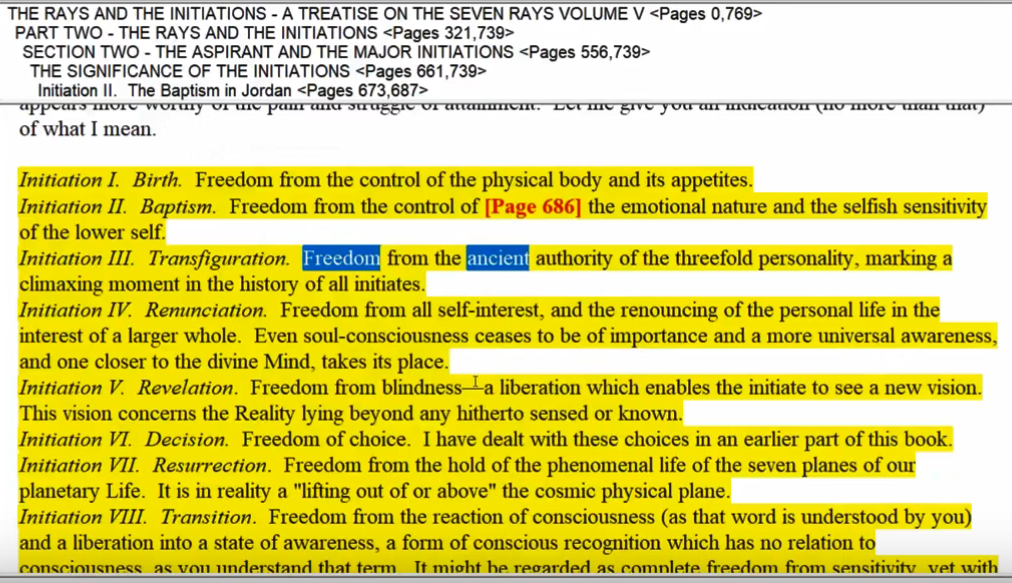 [Initiation I.] Birth. Freedom from the control of the physical body and its appetites. In other words they may inclined toward satisfaction, but one is not compelled. [Initiation II.] Baptism. Freedom from the control of the emotional nature and the selfish sensitivity of the lower self. I've got to remember that page, it's an important one. So go to page 685 in The Rays and The Initiations. We are achieving these degrees of freedom, freedom from the kind of compulsion which it seems must be obeyed and cannot be resisted, when it can't be resisted. Yeah it may arise, but at the same time it does not have to force the individual to perform according to those impulses. So, liberation from emotional control and desire, that whole section on freedom in The Rays and The Initiations, page 685 686 is really very important that it brings us up two types of freedom which we can barely conceive.Hence the constant, e'en though badly worded injunction in many of the esoteric books "Kill out desire". In The Light on the Path, which DK considers to be very militant treatise, Senate was really written somehow by the Master Hilarion, It was taken down by one who was sensitive to Him. I think Mabel Collins was her name, kill out desire is there, but every time we're told to kill out something, we're told to act as if, act like one in whom it had not been killed out. Certain qualities are preserved even though the motive is entirely changed. So kill out desire, and the Buddha would say or simply has said, … “kill our desire” for the phenomenal world, the lower 18 or 21 subplanes. Even desire for the causal body is a limitation and all temples once they performed their task, and not before, must be destroyed or at least elevated into a higher state, even as the causal body and its contents are raised transfiguratively and beyond. They're translated really into a higher state. That word translation has a lot to do with the movement from the dense physical body of the solar logos into His cosmic etheric body.Perhaps a more just rendering for the immediate present would be "re-orient desire" or "re-direct desire" Master M seems to suggest that you're not really going to get rid of desire. We might say desire is a cosmic principle. So it cannot be eliminated maybe even at the very heights of cosmos. Who is to say, but anyway for us it seems that reorientation and redirection are the key reorient desire, for a constant process of re-orientation that means it again facing the Sun, facing the east in reorientation, facing the east where the Sun rises symbolically using the east where the Sun rises, symbolically for a constant process of reorientation of the entire desire nature so that it eventually becomes a habitual state of mind is the clue to all the transmutation processes.transmutation can be a very high thing there are different levels of transmutation. I think if we look in rule 10 in The Rays and Initiations we will find some of the higher meanings of transmutation and transformation is not just applying to the lower movements within the personality of man. [VSK note, I believe the first meditation DK publicly provides is in Letters on Occult Meditation, in the chapter, Color, having to do with transmutation.] 0:21:50 So more just rendering for the immediate present. DK iss careful about the law of mutation because everything is constantly changing aspect in relationship would be reorient a desire to the worlds which are not the phenomenal worlds and redirect desire to the higher points of tension and points of possible realization for a constant process of reorientation of the entire desire nature so that it eventually becomes an habitual stage of mind is the clue to the entire transmutator processes to all the transmutator processes, and to effective magical work.This is another way of saying we have to be high-minded, and actually to desire higher things rather than just violently suppress the power of desire for the lower things. As AAB stated, use the power of substitution. It accomplishes a lot more than this sort of violent attempt to hold down and not allow expression of the lower tendencies. So when you find yourself maybe drifting off a bit, as DK says when your point of tension is a bit lower than it should be. Find the proper objective and emphasize it. I'll give you an example, the year is 2018. I'm not at all approving of some of the movement towards autocracy, dictatorship, and all that that's going on in the world because of the fear, but rather than directly attack the figures who are the channels for this autocratic view. I look at the soul of the nations in which they are leaders, and I attempt in my own way to so strengthen that soul, that presence, that radiation, that it will automatically eject that which is not in line with its purposes. This is perhaps a method of transportation and transformation and elevating desire, rather than just entering into conflict, that may at some point, it may be necessary of course. It was in the second world war, but instead of just entering into conflict which DK basically had said is the old way, and is not really solving much maybe in certain conditions, where emergency prevails and there's just no other way, then do-or-die. So we have very few truths that are true under absolutely all circumstances. Maybe we can find some like, being is. That would be a truth true under all circumstances, but then is it true or can one predicate it? Of what we call the absolute? We have to proceed carefully and we can point to something that was going on in the 1930s when He said  members of the New Group of World Servers, ‘no criticism from attacking of any government or its leaders’, and that kind of thing, because that's the old way and it doesn't work. Yet, the time came when hierarchy took sides and “Hitler and His evil gang” really had to be eliminated. So, it all depends. What is the truth of the time depends on the circumstances to a great degree and how severe they are, or how much we can rely upon higher methods.As progress on the Path is made the thought processes of the aspirant become more potent, and the thought-forms—created with definite purpose and in the meditation work—become more effective in the bringing about of results. I mean as aspirants, it's not only what we say. Our effect is not obviously on what we think. Consider how  Master DK is working with the souls the higher mind of His students, and he's not necessarily saying out loud everything will be influential. Thought is a great potency. We are responsible for what we think. In that opening part of rule 11 where it tells us about these eliminations eliminations we have to keep our thoughts process in good order and properly segregated. So that thoughts which do not belong together do not mix with each other and pollutes each other especially the lower polluting the higher.It will be apparent therefore that in magical work (which has ever to be wrought out on the physical plane) With the seventh ray you do have to see the appearance; the seventh ray eventually demands the appearance on the dense physical plane.there will always exist the tendency towards the "left-hand path" until soul consciousness is permanently established, and purity of motive has become a habit of the mind.you have to say after the temptations in the desert and around the time of the third initiation, but before that and imagine facing the Christ, or someone who was equivalent to the Christ, the Bodhisattva of the time. There had been a number of Bodhisattvas. Their duration of their office is apparently about 2,500 years. Facing that great being for the second time, you can pass on and be the victim of ambition and selfishness and all kinds of difficulties which you would think that would not prevail. 0:29:45 … we become more powerful thinkers and energy follows thought and we are responsible for the quality of our thought and the energies which follow those thoughts, and their effects upon other people and upon the environment. I think it's Master Morya again, basically saying, ‘half the world thinks and the other half carries it out’. Maybe it's even fewer than half that do the thinking, with the others somehow carrying out the thought and when we're caught up by great massive thought forms of no particular elevate equality then we become the victims of illusion.May I remind all who read that the establishing and stabilizing of right habits is, for the aspirant to discipleship, a prime requisite. Those who are working in the field of planetary evolution are looking for dependable instruments, and this cannot be too emphatically impressed upon all of you. People whose emotional moods and feelings run riot or who lack physical control cannot be counted upon in an emergency by Those who are seeking helpers. People whose minds are clouded or whose inability to hold the mind "steady in the light" is inherent, are unsuitable workers in the high places of world endeavour. This remark need deter no one in these groups from pushing forward, for the recognition of a defect is a preliminary step towards its overcoming. These groups are in training and this must be borne in mind or else discouragement is apt to ensue when the ideal is enunciated. World need and opportunity go hand in hand at this time. The Great Ones, Who stand as a wall between humanity and planetary Karma are, we are told, hard pressed at this time, and I assure you that this is but an inadequate statement of the case. TWM 259May I remind all who read that the establishing and stabilizing of right habits is, for the aspirant to discipleship, a prime requisite. Right habits. A good foundation of spiritual habits.Those who are working in the field of planetary evolution right here I mean we have plenty to take care of right here on our little globe, and in our chain. I couldn't say that we're really working on the entire evolution of the planetary scheme except that the smaller contributes to the larger, but those who are working in the field of planetary evolution are looking for dependable instruments So he's really calling the Masters and higher beings, those who are working in the field of planetary evolution, and know what they're doing according to the plan dependable instruments. I remember being called in to an interview with Mary Bailey when I first started working at the Arcane School, Lucis Trust. We discussed Foster Bailey's attitude, and she asked, ‘Well, why'd you come here?’, I said, ‘well, I'd like to be useful’.She replied, ‘well, Foster always said that about himself: at least let me be useful. It's a very utilitarian perspective I suppose. There are so many mixed motives when you join esoteric groups as DK tries to point out to us in Rays and Initiations, maybe it's rule 11, that it's often our own spiritual selfishness that brings us into membership affiliation with an apparently spiritual group. It takes a long time to see that selfishness and to get through it, and the Christ consciousness of course is the selfless consciousness, and the more that we have the mind, as it is in Christ, the more selfless we become, the more dependable, the more useful. The great plan is the plan of love especially at this time on this planet, with its second ray soul and weirdness major secondary solar system. The plan is the plan of love for the solar system all of us as units are units of love really. and we have to somehow express that whatever our ray structure may be, because we are little cells in greater of beings whose purpose is to express love and wisdom. ‘those who are working in the field of planetary evolution are looking for dependable instruments. You know, when I wake up in the morning, am I a dependable instrument? Or, is my dependability somewhat compromised today, because I stayed up too late or treated the body unwisely, or I'm troubled in this way or another? Am I dependable? and this cannot be too emphatically impressed upon all of you. Ok, there's no question who He means here. He means us, that's what He means. We better take it to heart. Even though this book is written for aspirants. Were all aspirants in a certain way, no way around it it's all relative, even the Christ, even the planetary logos, is an aspirant to some much greater membership. Just look at the larger hole if a person's a disciple in relation to a larger hole is an aspirant in relation to a still larger whole and maybe only not even just an elemental in relation to a still larger whole.People whose emotional moods and feelings run riot or who lack physical control cannot be counted upon in an emergency by Those who are seeking helpers. There's all kinds of emergencies which are imminent now. The next seven years, and to an extension during the period in which there is a, I would say an expected recrudescence of the lower type of sixth ray energy and the lower type of Piscean energy. These are emergencies, and we have to be counted upon to help. Probably we will have one more incarnation before there's really a clearing of the sixth ray and Piscean energy, and a firm settling into the Aquarian energy. So, maybe the next incarnation will be very demanding for many disciples because they have a chance to clear within themselves certain obstructions in a very pressureful period. 0:35:40 Master Morya says it's hard to fathom, what He says here, that the worse the better, which kind of means if things are extreme you might really get something done. The Masters had hoped to keep the Second World War from precipitating, but because it did with all of these Shamballic implications, the broom swept many things clean that would not have been swept if things had not been so severe. So it's hard to judge in the midst of a cleansing process whether it's for good or ill. We, the little instruments, experience pain and we know it's bad, from a relative point of view, but in the long run that may be better to experience one's own karma, and the karma of humanity, in a more intense dose over or period of time. You have to be careful to avoid an example of Madame Blavatsky's associate, Bhagwan Das was it? Or maybe it wasn't. Anyway, not sure that's the name, there was this Brahmin high soul like Blavatsky and He asked His Masters to precipitate his karma and he really got it. He got Hodgkin's disease, a very ugly form of cancer and He died. Well, you don't know. Though in the future it may have been a real clearing of the decks and sort of a first ray approach. We can't allow our moods and our feelings to run riot we cannot lacked physical control because then we're just not dependable. I'm only thinking about those boys who were rescued from the depths of that cave, four kilometers in; if if they had been out of control physically or emotionally it just wouldn't have been possible.People whose minds are clouded or whose inability to hold the mind "steady in the light" is inherent, are unsuitable workers in the high places of world endeavour. They're doing more harm than good. So this is a book about magic, this is a book about control, magical controls. He does talk about that. I know a few magical controls, He says, and is that enough. Well it's on the way. This remark. Now He warns us and then He encourages us. This remark need deter no one in these groups from pushing forward, for the recognition of a defect is a preliminary step towards its overcoming. It's unpleasant to recognize truthfully that it's there, but how are you going to deal with it unless you recognize it. So people at least have to have the courage to recognize what's wrong, right? It's a preliminary step. So for all of us, let's just say, have the courage to recognize our defects. It's a blow to the ego in the lower sense, and a blow to our pride, but it does bring on humility and right proportion and the ability to apply forces in the right place and in the right measure to create a better situation. These groups such as the group He was working with groups during the 1930s, and all those groups of nine these groups are in training and this must be borne in mind or else discouragement is apt to ensue when the ideal is enunciated. He basically says no one can do good work under discouragement. So, kind of remember that, when you're dealing with people, and I try to remember. I'm not always successful. But you want to speak the truth and not discourage the one that you are speaking to. That's hard because what's the difference between truth telling and discouraging criticism? Always leave open the door to possible elevation, no matter how seriously you have to speak to someone. In my mind that some of those later letters to ISGL a man who could have taken the second degree in the DINA II, they are prime examples of how the Tibetan had to let a person down through the telling of truth, but could raise him up, and AAB encouraged him if he would only listen. There's no guarantee that we will necessarily listen.World need and opportunity go hand in hand at this time. The Great Ones, Who stand as a wall between humanity and planetary Karma it could just sweep us off it has to be its reallocation or its application has to be regulated in terms of time who stand as a wall between humanity and Planetary karma are, we are told, hard pressed at this time, and I assure you that this is but Oh my goodness, DK the Master of understatement, but an inadequate statement of the case. An inadequate statement of the case. Just imagine if planetary karma were released all at once. We would be swept away not patient and project of raising a humanity to do the right thing, would be very seriously delayed. He’s warned us, let's not have to start all over again, what we started eighteen and a half million years ago. Could be serious of course even the longest definite period of time. I emphasize definite is but an absolute infinitesimal compared with eternal duration.The thoughts of men, which we call it, 4.5 or 4.6, somewhere there have steadily been attracted toward the destructive or left-hand path. The left-hand path is ruled by the first ray in the fifth ray, the energy of the left-hand path. The economic, Jewish force is the third and seventh ray. The second ray rules over all of this and is pervasive. … I think it is in Externalization of the Hierarchy. … I assure you it is there, Third and seventh ray for the Jewish force and the Black Lodge the first and fifth ray, and you can kind of see the combination of those rays producing the destruction of of the atomic bomb and weapons of mass destruction.  … just have to take my word I think it's in the Externalization of the Hierarchy. The thoughts of men since the middle of the Atlantean period have steadily been attracted toward the destructive or left-hand path, because selfishness has been the motive, and self-interest the dominant factor. Part of the work of the Christ when He came 2000 years ago was to offset this tendency by the inculcation, through example and precept, of sacrifice and unselfishness, and the martyr spirit (tinctured as it oft was by hysteria and a heavenly self-interest) was one of the results of this endeavour. Seen from the standpoint of the Hierarchy, the effort has been successful, for the Christian spirit stands for re-orientation to heavenly things. Hence purity of motive and the instinct for service, which latter keynote is new from the standpoint of the past eternities. In spite of this, however, the tendency to selfish interest is the most potent factor in the world at this time, and hence the critical situation existing between the Hierarchy of Light and the hierarchy controlling the left-hand path, or the path of control by form and desire. TWM 259-260 0:43:15 The thoughts of men since the middle of the Atlantean period the 4.4 or 4.6 have steadily been attracted or since and continuing on into our era have certainly been attracted towards the destructive or left-hand path, because selfishness has been the motive, and self-interest the dominant factor. Remember how concrete can be this fifth ray and how separative. The law of cleavages is very separative, and is ruled by the concrete fifth ray. That was the same time of course that initiation really began to come to the fore, so some could in Atlantis take advantage of this fifth ray power to initiate. But at the same time it is a force that tends to divide the lower mind from the higher, and thus the personality from the soul, and thus leading to a very materialistic approach.Part of the work of the Christ when He came 2000 years ago was to offset this tendency by the inculcation, through example and precept, of sacrifice and unselfishness, and the martyr spirit (tinctured as it oft was by hysteria and a heavenly self-interest) was one of the results of this endeavour. Well, He really emphasized the sixth ray, which was coming into power at that time to accompany the approximately 2,500 year presence of Pisces equinoxially, the equinoxial ages, precessional ages, Pisces as ruler of the dominant precessional age. He didn't come to emphasize the fifth ray. But now the fifth ray will be really emphasized, because it naturally accompanies Aquarius. There are certain rays which naturally accompany the energies of constellations and those which are cyclically brought in. For instance, the fifth ray always accompanies Aquarius. at least at this time, and the seventh ray is being brought in in a special cycle to accompany the Aquarian Equinox or processional age. There are two separate cycles, and whether that goes on when you have the big Aquarian Age of about 25,000 years, whether this meant to be a huge seventh ray presence for all that time is hard to say. I don't think He ever tells us it will necessarily be the case, but in this secondary cycle, rays one through seven can accompany any constellation. We could have it, we're coming up to Aquarius sub seven, but there have been times when it's been Aquarius sub six survived. So, fours and threes, two sub one, so that is a different cycle and the wonder.This science of cycles is very much related to all knowledge on the atmic plane, the third subplane of the third cosmic subplane of the cosmic physical plane. So, Christ came to offset this tendency. Now, DK warned us there was a man who was on the track of the next life, He was a second ray soul maybe fortunately, but developing a first-ray personality, a third ray mind, a sixth ray body, and a fifth ray brain. DK was warning him about the occult danger of such a combination. Just imagine having that brain which is extremely concrete, intending to deflect the higher Sirian modes of progress, even though Sirius has a lot of fifth ray, it's a different kind of fifth ray, is not that concreteness which is so often separative.Seen from the standpoint of the Hierarchy, the effort of the Christ has been successful, for the Christian spirit stands for re-orientation to heavenly things. So what have we here? Basically sixth ray and Neptune, and even Mars, Scorpio; Christianity, is such a militant religion. DK points that out. So Mars has its value and it does energize the fires of aspiration which are scientific, the methods of elevation and Hence purity of motive. We have to aim for that archetype old relationship in circumstances right relations in certain senses are just right human relations with right environmental relations and -- purity of motive and the instinct for service, which latter keynote is new from the standpoint of the past eternities. There you can prove eternities are considered to be cycles and and not forevernessness (I know there's no such word), but eternity sometimes is considered forever, but it is also considered to be a large period of time. Seven eternities, the eternal parent has slept for seven eternities. So do we have it we have this purity of motive and instinct for service? If the heart is awakening we will have both. This is offsetting materialism. We really need it now, though offsetting materialism but now we really need it, because the materialistic potentials of the Age of Aquarius are considerable. Even the rays, right, two rays which can be very materialistic, five and seven, both constellationly associated by the way in this case, the seventh ray and the fifth, right? There are other rays that are coming in via the planets but we have to be very careful that we just don't turn into a mental materialistic manipulative age here. The Age of Aquarius is not all that it is deemed to be in that popular song which is that a lot of the 6-3 idealism.0:53:25 … The tendency to selfish interest is the most potent factor in the world at this time and hence the critical situation.In spite of this we might say this being the presence of the Christ and all His efforts on behalf of humanity for re-orientation, however, the tendency to selfish interest is the most potent factor in the world at this time, and hence the critical situation existing between the Hierarchy of Light and the hierarchy controlling the left-hand path, or the path of control by form and desire.There is another good definition of the left-hand path. The control of form and desire, that very much in a way isrelated to the irrational factors found in Cancer, which is a sign that harkens back to an early period earlier period of materialism, but of course the mental power of these types is very, very great, and equal to their selfishness and perhaps contributing to their selfishness.Let there be no discouragement, however, for the spiritual thought, resulting in magical work, of one brother of pure intent is of far greater potency than that of many brothers who follow the tendencies of the personality. Though every true aspirant as he grasps the magnitude of the Plan and surveys the forces arrayed against him may be overcome by the apparent futility of his effort and the seeming smallness of the part he plays, let him remember that there is a steadily growing group of those similar to him and that this is a group effort. Under the Law the Great Ones work through Their disciples in all countries and never before have there been so many endeavouring to fit themselves for this function of being "Transmitters of the Purpose," and never before has there existed such a strong inner integrity and subjective relation between workers in all fields in all parts of the world. For the first time in history is there a coherent group for the Masters to use. Heretofore, there have been lonely isolated workers or tiny detached groups, and this has greatly hampered the work. Now this is changed. TWM 260 Let there be no discouragement, however, for the spiritual thought, resulting in magical work, of one brother of pure intent is of far greater potency than that of many brothers notice they still have brothers who follow the tendencies of the personality. Well, the good teacher warns and then lifts and gives hope and a way through, which He does. So, let us become brothers of pure intent, white magicians, and let us, although our numbers are relatively few, seek to outnumber in power and effectiveness those who follow only the tendencies through misidentification of personality.Though every true aspirant as he grasps the magnitude of the Plan and surveys the forces arrayed against him may be overcome by the apparent futility of his effort and the seeming smallness of the part he plays, let him remember that there is a steadily growing group of those similar to him and that this is a group effort. Basically, the New Group of World Servers is real, that's what we're really saying here, and let it be a source of encouragement to us.Under the Law the Great Ones work through Their disciples in all countries and never before have there been so many endeavouring to fit themselves for this function of being "Transmitters of the Purpose," Sounds quite high doesn’t it? Custodians of the plan, and registrants of the purpose? Custodians of the plan, it sounds high but on our own level we're trying to be little transmitters of the purpose this function of being transmitted to profess.  and never before has there existed such a strong inner integrity and subjective relation between workers in all fields in all parts of the world. This is for our encouragement, we do need encouragement, otherwise we lose our way and we fail to assert as we must. So the times are right for real spiritual progress.For the first time in history is there a coherent group for the Masters to use. Ever since 1925, I suppose, He’s speaking I think of the new group of world servers, largely. Heretofore, there have been lonely isolated workers or tiny detached groups, and this has greatly hampered the work. Now this is changed. … I want to charge you all to realize this and to work to substantiate this group integrity and to develop the power to recognize all such workers everywhere under any name or organization and to cooperate with them when so recognized. This is no easy thing to do. It presupposes the following: TWM 260 I want to charge you all in certain rituals you get to charge at the end of the ritua,l charge you up? I want to charge you all to realize this and to work to substantiate this group integrity and to develop the power to recognize all such workers everywhere under any name or organization and to cooperate with them when so recognized. In other words, recognize the members of the New Group of World Servers and strengthen their hands. I suppose we're close enough to the end of a one-hour program that I can say this is the end of A Treatise on White Magic video commentary number thirteen, rules for the magic on the astral plane…. Our page is 260, we are in rule 9 and this is 9.1. Here we have the beginning of the A Treatise on White Magic video commentary number 14, rules for magic on the astral plane, number 14, page 216, and it's rule 9.1. … well, we maybe have done five or six pages, here, always inadequately, but hopefully suggesting thoughts that may help us clarify our position as workers with the divine plan and strengthen our hands so that we can strengthen the hands of those we recognize, who may be unconscious of their affiliation with the divine plan thinking of it as something else, but we can strengthen their hands and perhaps, as the Tibetans suggest, help let them know who they really are, because they may have a deep connection with hierarchy that may have foregone registration of that connection, so they could accomplish even more, maybe even more than we at present can accomplish. All right, onward then, and we'll see when we can talk next time and whatever date this is here, I think it's the 18th, July 18, already. All the best, lots of love, study hard, see you soon.